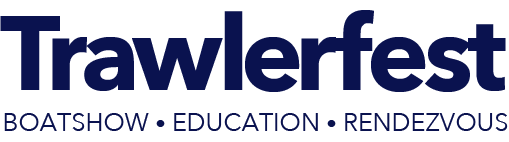 Heading Offshore - Handout Table of Contents – 2024Cover page1 Table of contents 2 Trawler Performance Table RPM3 Owner Operator Hands on Knowledge 4 -Skipped missing page-5 USCG Requirements (Northern Ranger II example)6 Cruising Log Book Daily Report 7 Start Up Check list8 Ready for Sea – pre-Departure 9 Underway Trip Log - Pilothouse10 ER Inspection Temperature/watch Log – Engine room11 Hourly Watch Schedules (3 person and 4 person)12 Hourly Pilothouse Watch13 Arrival at DestinationComments? Please contact Jeff MerrillMobile +1 949.355.4950 | Email Jeff@JMYS.com © 2024 JMYS											Page 1